УТВЕРЖДАЮНачальник отдела по управлению муниципальным имуществомАдминистрации Асбестовского городского округа_______________Ю.В. Великанова «14» января 2019 года	                                                                                                      ИЗВЕЩЕНИЕ о проведении Аукциона на право заключения договоров на установку и эксплуатацию рекламных конструкций1. Общие положения1.1. Отдел по управлению муниципальным имуществом администрации Асбестовского городского округа (далее – ОУМИ) информирует о проведении аукциона на право заключения договоров на установку и эксплуатацию рекламных конструкций, расположенных на территории Асбестовского городского округа».Место нахождения ОУМИ: г. Асбест, ул. Уральская, 73, телефон: (34365) 7-51-00. 1.2. Аукцион является открытым по составу участников и форме подачи предложений о цене.1.3. Основание проведения аукциона – распоряжение администрации Асбестовского городского округа от 20.12.2018 № 827-РА «О проведении аукциона на право заключения договора на установку и эксплуатацию рекламных конструкций, расположенных в границах Асбестовского городского округа».2. Сведения о предмете аукциона (лоты)2.1. Лот № 1:2.1.1. Предмет аукциона: право заключения договоров на установку и эксплуатацию рекламных конструкций, расположенных на территории Асбестовского городского округа, сроком на восемь лет в отношении мест размещения рекламных конструкций, а именно:2.1.2. Начальная цена предмета аукциона, в виде суммы рыночной стоимости годовых размеров платы за установку и эксплуатацию рекламных конструкций –                  610 778,33 (Шестьсот десять тысяч семьсот семьдесят восемь) рублей 33 копейки.2.1.3. «Шаг аукциона» 5% – 30538,92 (Тридцать тысяч пятьсот тридцать восемь) рублей 92 копейки. 2.1.4. Сумма задатка для участия в аукционе 100% – 610 778,33 (Шестьсот десять тысяч семьсот семьдесят восемь) рублей 33 копейки.2.1.5 Рекламная конструкция должна соответствовать требованиям Концепции оформления и размещения объектов наружной рекламы и информационных конструкций (вывесок) на территории  Асбестовского городского округа утвержденной постановлением администрации Асбестовского городского округа от 28.12.2016 № 659-ПА:1)  Проектирование, изготовление и установка рекламной конструкции должны соответствовать требованиям качества и безопасности, предъявляемым к продукции, производственным процессам согласно: - техническим регламентами условиям, строительным нормам и правилам (СНиП);- правилам устройства электроустановок (ПУЭ);- правилам технической эксплуатации электроустановок потребителей (ПТЭЭП);- национальным стандартам ГОСТ Р;- другим документам и правовым актам.2)  Рекламная конструкция, состоящая из фундамента, каркаса, опоры и информационного поля размером 3x6 м, предназначенные для размещения рекламы, должна быть оборудованная внешним или внутренним подсветом. Рекламная конструкция должна иметь маркировку с указанием номера конструкции, названии компании и номера телефона оператора. Конструктивные элементы жёсткости и крепления рекламной конструкции должны быть закрыты декоративными элементами. Внешняя поверхность должна иметь декоративное обрамление вокруг информационного поля. Опорная часть представлена металлической конструкцией круглого сечения. Фундамент должен быть заглублен. Обратная сторона видеоэкрана должна быть пригодна для размещения социальной рекламы. Все металлоконструкции выполняются в строгом соблюдении проектной документации.3. Внешний вид и дизайн рекламной конструкции должен соответствовать требованиям сборника типовых рекламных конструкций: 3. Порядок приема заявок3.1. Для участия в аукционе задаток вносится единым платежом на счет Финансового управления администрации Асбестовского городского округа (Отдел по управлению муниципальным имуществом администрации Асбестовского городского округа, л/сч 07623901250), ИНН 6603024115, КПП 668301001, ОКТМО 65730000, р/сч. 40302810916545000069 в Уральский банк ОАО «Сбербанк России», БИК 046577674. Назначение платежа: Для участия в аукционе, Лот №__ (указать, что сумма задатка без НДС).Исполнение обязанности по внесению задатка третьими лицами не допускается.Задаток должен поступить до дня окончания приема заявок, до 16:00 часов 04.02.2019 г.Факт поступления/не поступления задатков устанавливается в момент начала рассмотрения заявок, установленный в настоящем извещении, на основании выписки с лицевого счета ОУМИ.3.2. Заявителем может быть любое юридическое лицо независимо 
от организационно-правовой формы, формы собственности, места нахождения 
и места происхождения капитала или любое физическое лицо, в том числе индивидуальный предприниматель, претендующее на заключение договоров 
и подавшее заявку на участие в аукционе (далее – заявитель).3.3. Для участия в аукционе заявители представляют в установленный 
в извещении срок следующие документы:1) заявку на участие в аукционе по форме, установленной извещением, 
с указанием реквизитов счета для возврата задатка;2) сведения и документы о заявителе, подавшем такую заявку:фирменное наименование (наименование), сведения об организационно-правовой форме, месте нахождения, почтовый адрес (для юридического лица), фамилия, имя, отчество (при наличии), паспортные данные, сведения о месте жительства (для физического лица), номер контактного телефона;полученную не ранее чем за шесть месяцев до даты размещения 
на официальном сайте извещения выписку из Единого государственного реестра юридических лиц или нотариально заверенную копию такой выписки 
(для юридических лиц), полученную не ранее чем за шесть месяцев до даты размещения на официальном сайте извещения о проведении аукциона выписку 
из Единого государственного реестра индивидуальных предпринимателей 
или нотариально заверенную копию такой выписки (для индивидуальных предпринимателей), копии документов, удостоверяющих личность (для иных физических лиц), надлежащим образом заверенный перевод на русский язык документов о государственной регистрации юридического лица или физического лица в качестве индивидуального предпринимателя в соответствии с законодательством соответствующего государства (для иностранных лиц), полученные не ранее чем за шесть месяцев до даты размещения на официальном сайте извещения;документ, подтверждающий полномочия лица на осуществление действий от имени заявителя – юридического лица (копия решения о назначении 
или избрании либо приказа о назначении физического лица на должность, 
в соответствии с которым такое физическое лицо обладает правом действовать 
от имени заявителя без доверенности (далее – руководитель)). В случае если 
от имени заявителя действует иное лицо, заявка на участие в аукционе должна содержать также доверенность на осуществление действий от имени заявителя, заверенную печатью заявителя и подписанную руководителем заявителя 
(для юридических лиц) или уполномоченным этим руководителем лицом, 
либо нотариально заверенную копию такой доверенности. В случае 
если указанная доверенность подписана лицом, уполномоченным руководителем заявителя, заявка на участие в аукционе должна содержать также документ, подтверждающий полномочия такого лица;копии учредительных документов заявителя (для юридических лиц);решение об одобрении или совершении крупной сделки либо копия такого решения в случае, если требование о необходимости наличия такого решения для совершения крупной сделки установлено законодательством Российской Федерации, учредительными документами юридического лица и если для заявителя заключение договора, внесение задатка или обеспечение исполнения договора являются крупной сделкой;заявление об отсутствии решения о ликвидации заявителя – юридического лица, решения арбитражного суда о признании заявителя – юридического лица, индивидуального предпринимателя банкротом и об открытии конкурсного производства, решения о приостановлении деятельности заявителя 
в порядке, предусмотренном Кодексом Российской Федерации 
об административных правонарушениях;3) документы или копии документов, подтверждающие внесение задатка, 
в случае если в извещении о проведении аукциона содержится указание на требование о внесении задатка (платежное поручение, подтверждающее перечисление задатка);4) опись представленных документов. Заявки принимаются одновременно с полным комплектом документов, установленным в настоящем извещении. Один заявитель вправе подать не более одной заявки на каждый лот. 3.4. Заявитель вправе отозвать свою заявку до дня окончания приема заявок, до 16:00 часов 01.02.2019.3.5. ОУМИ вправе отказаться от проведения аукциона 
не позднее чем за три дня до даты окончания срока подачи заявок на участие в аукционе – 31.01.2019.3.6. Форма заявки:ЗАЯВКАна участие в аукционе на право заключения договоров на установку и эксплуатацию рекламных конструкций (Аукцион № ___ Лот № ___)Заявитель______________________________________________________________________                                                               (полное наименование юридического лица, ОГРН, должность, фамилия, имя, отчество представителя, реквизиты документа, ____________________________________________________________________________________, подтверждающего   его   полномочия,   или   фамилия,   имя,   отчество   и   паспортные   данные   физического   лица,   адрес   (регистрации,   почтовый), контактный телефон претендента)изучив извещение о проведении аукциона, ознакомившись с условиями аукциона, техническими характеристиками рекламной конструкции, схемой размещения рекламных конструкций и иными документами по рекламным конструкциям, с проектом договора на установку и эксплуатацию рекламных конструкций, осмотрев места для размещения рекламных конструкций, выражает (выражаю) намерение участвовать в аукционе №___, Лот №___, проводимом отделом по управлению муниципальным имуществом администрации Асбестовского городского округа» (далее – ОУМИ), который состоится «____» ________ 20__ г., на право заключения договоров на установку и эксплуатацию рекламных конструкций. (далее – рекламные конструкции).1. В случае победы на аукционе принимаю на себя обязательства:1)	подписать в день проведения аукциона Протокол о результатах аукциона;2)	заключить договоры на установку и эксплуатацию рекламных конструкций в установленные извещением о проведении аукциона сроки в отношении каждого места размещения рекламной конструкции.3) Заключить договор на размещение социальной рекламы.2. В случае если аукцион признан несостоявшимся и только _____________________ признан единственным (о) участником аукциона, либо единственным явившимся на аукцион участником, обязуюсь заключить договоры на установку и эксплуатацию рекламных конструкций в установленные в извещении о проведении аукциона сроки в отношении каждого места размещения рекламной конструкции.Адрес (в том числе почтовый адрес, для высылки уведомлений о результатах рассмотрения предоставленной заявки и документов): _____________________________________________________________________________.Банковские реквизиты Заявителя, по которым перечисляется сумма возвращаемого задатка: ______________________________________________________.К заявке приложены следующие документы:____________________________________Подпись Заявителя(его полномочного представителя)                         ______________(_________________)м.п.	           «___»	20___ г.Заявка принята:___  час. ___ мин.  «___» __________ 20___ г.  за  № _____*Все поля в форме заявки обязательны для заполнения.   4. Порядок проведения аукциона и определения его победителей4.1. Заявки на участие в аукционе принимаются с 15.01.2019 г. по                  04.02.2019 г. в рабочие дни с 10.00 до 12.00 и с 13.00 до 16.00 по адресу:                                         г. Асбест, ул. Уральская, д. 73, кабинет № 35 (ОУМИ, 3 этаж), тел. (34365) 7-51-004.2. Дата, время, место рассмотрения заявок на участие в аукционе:                 05.02.2019 г. в 14.00 ч. по адресу: г. Асбест, ул.  Уральская, д. 73, кабинет № 38 (ОУМИ, 3 этаж,).4.3. Дата, место и время проведения аукциона – 07.02.2019 г. с 14.00 ч. по адресу: г. Асбест, ул. Уральская, д. 73, (актовый зал, 3этаж).4.4. Аукцион ведет аукционист. Участникам аукциона выдаются пронумерованные билеты, которые участники поднимают после оглашения аукционистом начальной цены предмета аукциона и каждой очередной цены предмета аукциона в случае, если готовы заключить договоры на установку и эксплуатацию рекламных конструкций в соответствии с названной аукционистом ценой.Каждую последующую цену предмета аукциона аукционист назначает путем увеличения текущей цены на «шаг аукциона». После объявления начальной или очередной цены предмета аукциона аукционист называет номер билета участника аукциона, который первым поднял билет, и указывает на этого участника аукциона. Затем аукционист объявляет следующую цену в соответствии с «шагом аукциона». При отсутствии участников аукциона, готовых заключить договоры на установку и эксплуатацию рекламных конструкций в соответствии с названной аукционистом ценой, аукционист повторяет эту цену три раза.Если после троекратного объявления начальной или очередной цены предмета аукциона ни один из участников аукциона не поднял билет, аукцион завершается. Победителем аукциона признается участник аукциона, предложивший наибольшую цену за право заключения договоров на установку и эксплуатацию рекламных конструкций (стоимость годовых размеров платы за установку и эксплуатацию рекламных конструкций).4.5. Результаты аукциона оформляются протоколом, который подписывается присутствующими на аукционе членами аукционной комиссии, аукционистом 
и победителем аукциона в день проведения аукциона.4.6. Специализированная организация в течение трех рабочих дней со дня подписания протокола о результатах аукциона обязана возвратить задатки участникам, участвовавшим в аукционе, но не победившим в нем.4.7. Задаток, внесенный победителем аукциона (лота), победителю не возвращается и засчитывается (распределяется пропорционально на каждое место установки рекламной конструкции) в счет оплаты по договорам на установку и эксплуатацию рекламных конструкций.4.8. В случае уклонения победителя аукциона (лота) от заключения договоров 
на установку и эксплуатацию рекламных конструкций задаток победителю аукциона не возвращается.5. Подписание договоров5.1. Победитель аукциона (лота) обязан заключить договор на установку 
и эксплуатацию рекламных конструкций по цене и на условиях, предложенных победителем аукциона, с отделом по управлению муниципальным имуществом администрации Асбестовского городского округа (далее по тексту – ОУМИ) в срок не ранее десяти и не позднее двадцати рабочих дней со дня подписания протокола о результатах аукциона. Одновременно с подписанием договора на установку 
и эксплуатацию рекламных конструкций победитель аукциона заключает договор на распространение социальной рекламы в соответствии со ст. 10 Федерального закона от 13 марта 2006 года № 38-ФЗ «О рекламе».Договоры на установку и эксплуатацию рекламных конструкций заключаются в отношении всех рекламных конструкций, указанных в лоте.Разница между итоговой и начальной величиной предмета аукциона (лота)                 в виде суммы рыночной стоимости годовых размеров платы за установку и эксплуатацию рекламных конструкций, по итогам аукциона распределяется пропорционально на каждое место установки рекламной конструкции.5.2. В случае если аукцион признан несостоявшимся по причине подачи единственной заявки на участие в аукционе, либо признания участником аукциона только одного заявителя, либо явки одного из участников, допущенных к участию в аукционе, договоры заключаются ОУМИ на условиях и по цене, которые предусмотрены извещением о проведении аукциона, но не менее начальной цены договоров (лота), указанной в извещении о проведении аукциона.№№п/пперечень мест размещения рекламных конструкций Местонахождение имущества (перспективное рекламное место)Тип и вид рекламной конструкцииПлощадь информационного поля, кв. м.Технические характеристики рекламной конструкцииТехнические характеристики рекламной конструкцииТехнические характеристики рекламной конструкцииРыночная стоимость годового размера платежа на установку и эксплуатацию рекламных конструкции  без учета НДС руб.№№п/пперечень мест размещения рекламных конструкций Местонахождение имущества (перспективное рекламное место)Тип и вид рекламной конструкцииПлощадь информационного поля, кв. м.высота, м.ширина, м.количество сторон, ед.Рыночная стоимость годового размера платежа на установку и эксплуатацию рекламных конструкции  без учета НДС руб.123456789155г. Асбест, в районе жилого дома №3 по ул. Мира1 Билборд (щит)186,003,00224 115256г. Асбест, в районе жилого дома №6 по ул. Мира1 Билборд (щит)186,003,00224 115357г. Асбест, в районе нежилого здания №12 по ул. Мира1 Билборд (щит)186,003,00224 115458г. Асбест, в районе жилого дома №8 по пр. Ленина1 Призма (щит)186,003,00236 469,29559г. Асбест, в районе жилого дома №11 по пр. Ленина1 Призма (щит)186,003,00236 469,29660г. Асбест, в районе жилого дома №22 по пр. Ленина1 Призма (щит)186,003,00236 469,29761г. Асбест, в районе жилого дома №31 по пр. Ленина1 Призма (щит)186,003,00236 469,29862г. Асбест, в районе нежилого здания №24 по ул. Ленинградская1 Призма (щит)186,003,00232 569,29963г. Асбест, в районе жилого дома №9 по ул. Пархоменко1 Билборд (щит)186,003,00224 1151064г. Асбест, в районе жилого дома №30 по ул. Челюскинцев1 Билборд (щит)186,003,00224 1151165г. Асбест, в районе жилого дома №30 по ул. Челюскинцев1 Билборд (щит)186,003,00224 1151266г. Асбест, в районе жилого дома №17/1 по ул. Челюскинцев1 Билборд (щит)186,003,00224 1151367г. Асбест, в районе нежилого здания №7 по ул. Труда1 Билборд (щит)186,003,00216 9151468г. Асбест, в районе нежилого здания №2е по ул. Промышленная1 Билборд (щит)186,003,00216 9151569г. Асбест, в районе жилого дома №30 по ул. Ладыженского1 Билборд (щит)186,003,00224 1151673г. Асбест, в районе жилого дома №26 по ул. Королева1 Призма - Билборд (щит)186,003,00232 569,291775г. Асбест, ул. Лесхозная1 Билборд (щит)186,003,00216 9151883г. Асбест, в районе жилого дома №1 по ул. Плеханова1 Билборд (щит)186,003,00224 1151984г. Асбест, в районе нежилого здания №11/1 по ул. Промышленная1 Билборд (щит)186,003,00116 9152095г. Асбест, в районе жилого дома № 16/1 по пр. им. В.И. Ленина 1 Видеоэкран (щит)186,003,00164 322,592197г. Асбест, район автомобильной дороги г. Асбест - п. Белоярский, в 265 м от поста ГИБДД1 Билборд (щит)186,003,00216 9152298г. Асбест, район автомобильной дороги г. Асбест-
п. Белоярский, в 420 м от поста ГИБДД1 Билборд (щит)186,003,00216 9152399г.  Асбест, в районе АЗС по улице Островского1 Билборд (щит)186,003,00216 915Видеоэкран – рекламная конструкция, использующая в качестве рекламного поля электронный  экран, транслирующий анимацию, видеоролики, изображения или текст.Билборд – рекламная конструкция с двумя (тремя) поверхностями для расположения рекламы размера 6000 х 3000 мм.Призматрон- рекламная конструкция, визуальная поверхность которого, благодаря тому, что состоит из трёхгранных оворачивающихся призм, может изменяться. Через заданный промежуток времени призмы поворачиваются вокруг своей оси, демонстрируя по очереди каждую из трёх граней.	Рекламные конструкции должны иметь цвет в соответствии с установленными колерами: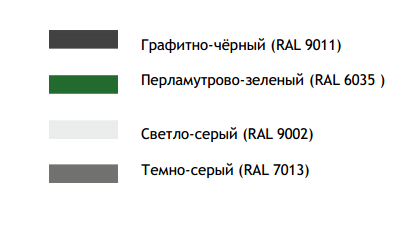 